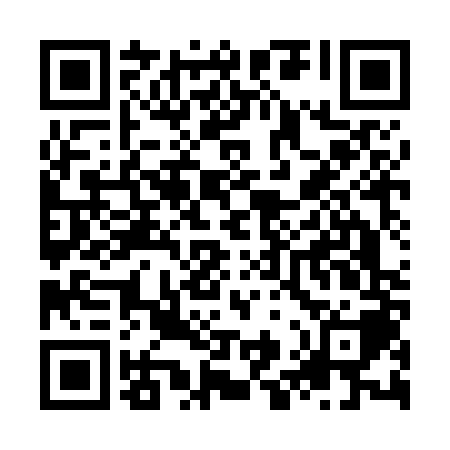 Ramadan times for Maco, PhilippinesMon 11 Mar 2024 - Wed 10 Apr 2024High Latitude Method: NonePrayer Calculation Method: Muslim World LeagueAsar Calculation Method: ShafiPrayer times provided by https://www.salahtimes.comDateDayFajrSuhurSunriseDhuhrAsrIftarMaghribIsha11Mon4:354:355:4511:463:025:475:476:5312Tue4:354:355:4411:463:015:475:476:5313Wed4:344:345:4411:453:005:475:476:5314Thu4:344:345:4311:453:005:475:476:5215Fri4:334:335:4311:452:595:475:476:5216Sat4:334:335:4211:452:585:475:476:5217Sun4:324:325:4211:442:585:475:476:5218Mon4:324:325:4111:442:575:475:476:5219Tue4:314:315:4111:442:565:475:476:5220Wed4:314:315:4011:432:565:475:476:5221Thu4:304:305:4011:432:555:475:476:5222Fri4:304:305:3911:432:545:475:476:5223Sat4:294:295:3911:432:535:465:466:5224Sun4:294:295:3811:422:535:465:466:5225Mon4:284:285:3811:422:525:465:466:5226Tue4:284:285:3711:422:515:465:466:5227Wed4:274:275:3711:412:505:465:466:5128Thu4:274:275:3611:412:495:465:466:5129Fri4:264:265:3611:412:485:465:466:5130Sat4:264:265:3511:402:485:465:466:5131Sun4:254:255:3511:402:475:465:466:511Mon4:254:255:3411:402:465:465:466:512Tue4:244:245:3411:402:455:465:466:513Wed4:234:235:3311:392:445:455:456:514Thu4:234:235:3311:392:435:455:456:515Fri4:224:225:3211:392:425:455:456:516Sat4:224:225:3211:382:415:455:456:517Sun4:214:215:3111:382:405:455:456:518Mon4:214:215:3111:382:395:455:456:519Tue4:204:205:3011:382:405:455:456:5110Wed4:204:205:3011:372:405:455:456:51